102年度第三季役男座談會(102.10.28)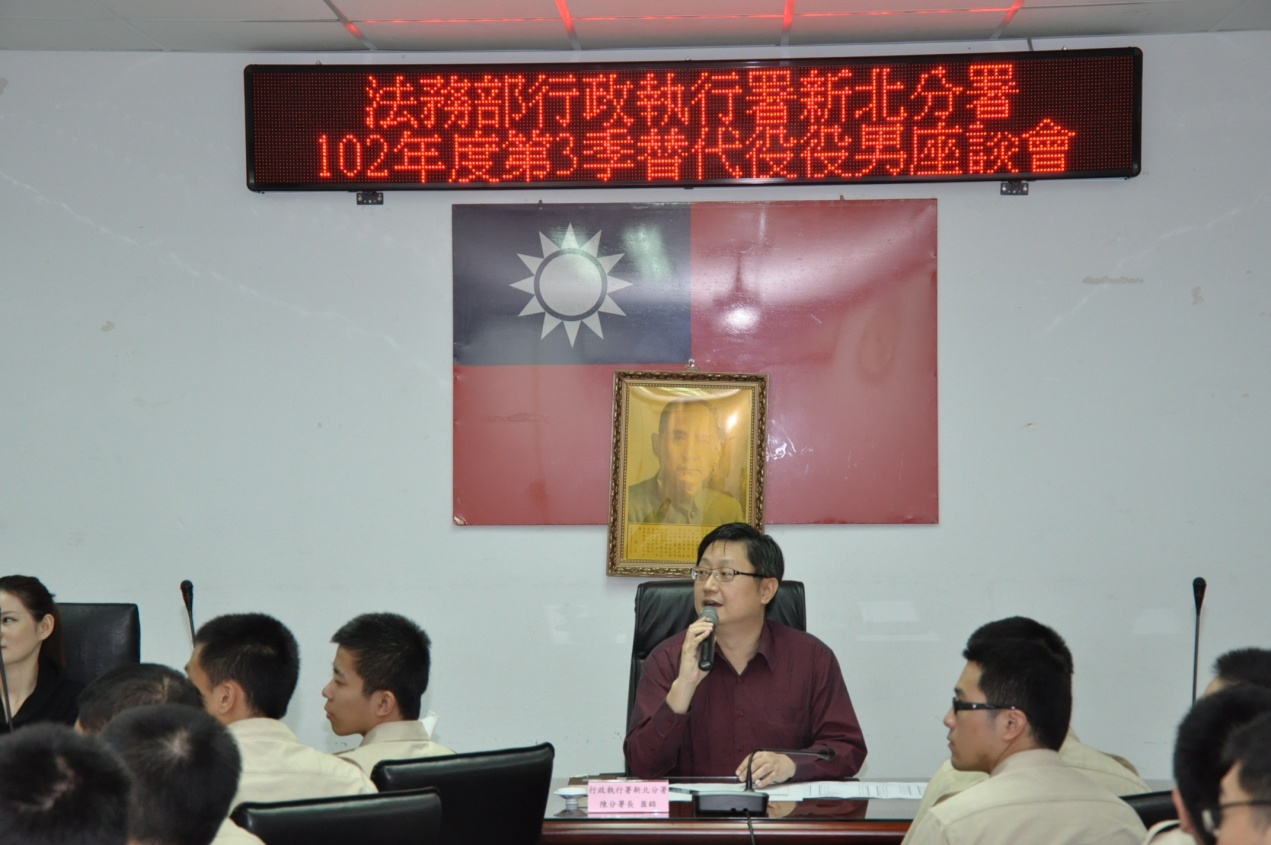 圖(一)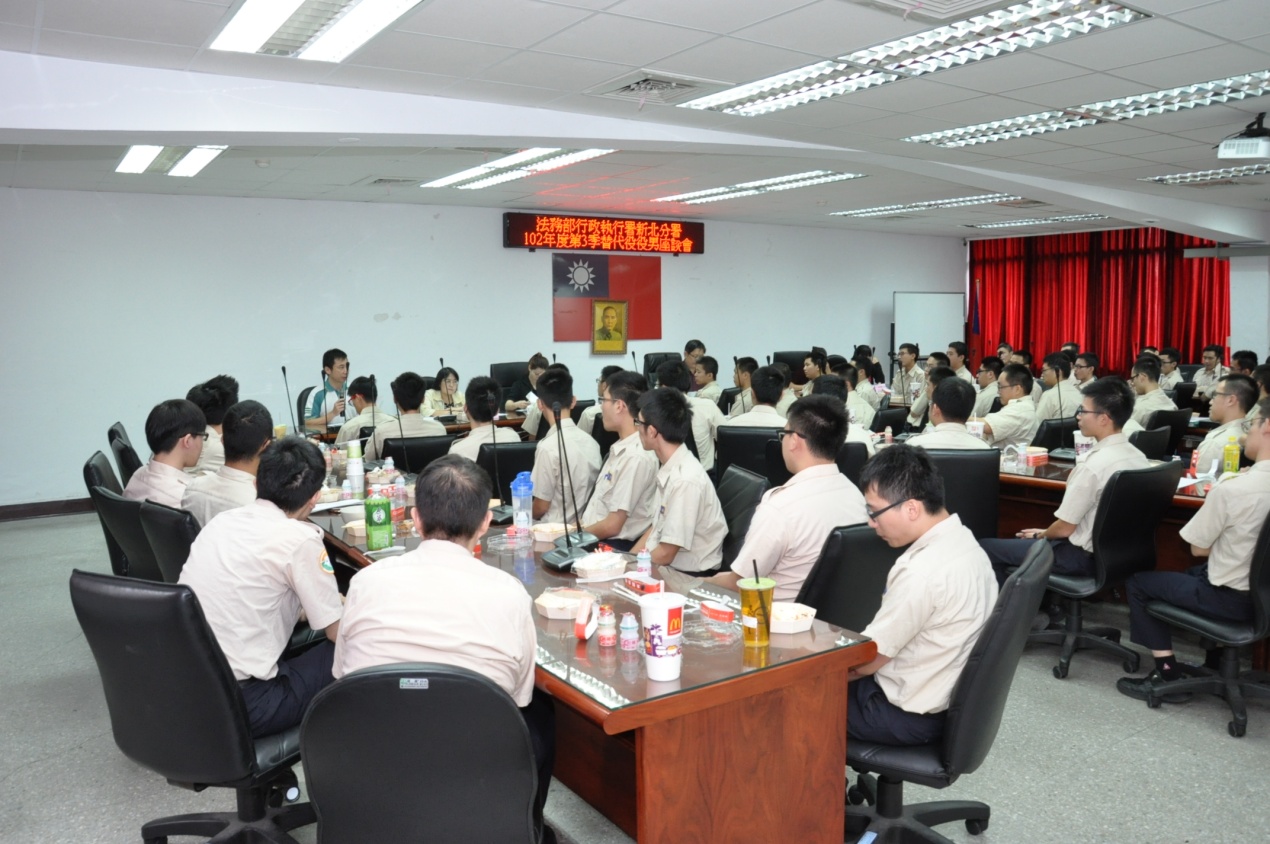 圖(二)